Titanic: Opplæring i Excel og store regnearkIntroNå skal dere bli kjent med utdraget fra passasjerlisten til Titanic. Bruk litt tid på å bli kjent med innholdet i regnearket først. Målet med disse oppgavene er at dere skal lære nyttige funksjoner og formler i Excel. I tillegg skal dere lære hvordan dere kan arbeide effektivt med store regneark. Det er ikke nødvendig å gjøre alle oppgavene dersom noe er godt kjent fra før. Bruk gjerne arket som et oppslagsverk når dere arbeider med Excel seinere. Dere kan også søke etter hjelp og tips på https://support.microsoft.com/nb-no/excel.Generelle tipsRegnearket er en kalkulator.Desimaltegn er komma (,). Alle formler starter med likhetstegn (=).Hvis det står ### i en celle, betyr det at kolonnebredden er for smal å vise tallet.Det kan være enklere å kopiere og endre formlene enn å skrive de på nytt hver gang. Trykk på kolonnenavn for å markere hele kolonnen (A:A).Frys ruter 					       SøkeSlette kolonner og raderSortere data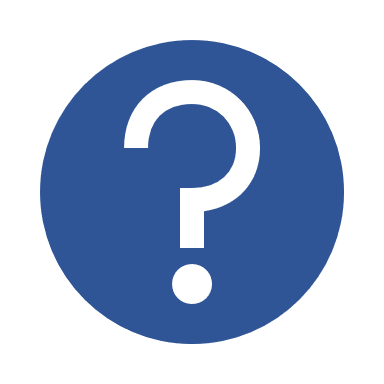 Undersøk dataene for Alder og Pris øverst og nederst i regnearket. Hva legger du merke til? SummereSkriv =su og trykk på tabulator-knappen (Tab ). Hva skjer? 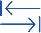 Gjennomsnitt, standardavvik, median og typetallSkriv =GJENNOMSNITT(Trykk på navnet til kolonne F, og så Enter. Hva skjer? Sjekke betingelser (HVIS)Telle opp antall som tilfredsstiller en betingelse (ANTALL.HVIS)Hva tror du * betyr i formelen? Sammenlign gjerne med resultatene fra søket etter Norway (side 1).Telle opp antall som tilfredsstiller flere betingelser (ANTALL.HVIS.SETT)Telle opp antall celler som inneholder data (ANTALLA)Hvorfor må vi trekke fra 1 når vi teller opp passasjerer i livbåter med ANTALLA-formelen? Organisere beregninger